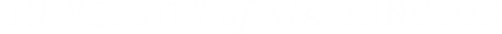 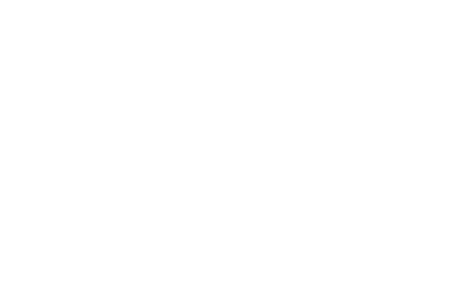 BACHELOR OF ARTSSara (Voldemort) AbbasianWole AkinlosotuJoel David AllenAlejandro AlmendrasHavalah AltarasElizabeth AlvaradoDavid AlvarezSantana AndradeMiasmin Alissa AndreMathew Tai ApeluCharlotte ApplefordAlizé AsplundTroy Channing AtkinsonJoyce AuBlaine AzmeraNavid AzodiAlec Andrew AzureJuan Ricardo BadilloByoung Woo BaeJoobong BaeNichollette Rene BainHila BaksayVictoria Elizabeth BardsleyEvan BarnardZachary Taylor BeethamAlice Kathleen BellAmanda Darlene BellBrianna BennettKayla BerlinbergMegan BernovichAnnelise BlanchardBeau Dominic BlanchardDexter E BlueBridget Eleanor BockoShinehah C. BogarLauren BoissonneaultCharles T. Borile Jr.Diodato BoucsieguezGregory BowmanChristianna Liying BoydAshley Lynn BraggMegan BrodskyLyndsey BrolliniAshley BrookeAshley M BrownMelissa Thi BrownAlexander Harrison BruellSovida BunLarissa Isabelle BurgessWyietah Maysah ByMichelle CaiEmily Renee CalvertJan Patrick MadriagaCampananoAlyse Mei Lan CampbellBruce CardenasRachel Eve CareyAlexandra CarstensEmily Elizabeth CattermoleAmanda Jo CervantesBrian ChanGina ChantavongChung Him ChanSze Hiu ChanShu-Wei ChangJason ChauReema ChauhanGuanhui ChenLuxiang ChenTianyu ChenXinkun ChenYanYi ChenYe ChenChi-Wei ChiaYvonne ChienJoey ChinJong Hoon ChoWarren ChoMonalice ChoiMoonjeog ChoiJill ChristensenPo Yen ChuehHunter CikatzMargaret ClarkeEmily ClemonsJordan ClizerHannah Evelyn Coff aroSean Michael CollinsAmanda ComingsSavannah Rose CoonBrenon CooperSarah CornFrancis James CornerHannah CossmannFrances Rose CoughlinNicole Carol Jian Si CowanSarah Rose CoxwellColleen CramerJohn Colson CrandallLindsey Niles HutchisonCrockerAlessandra CunliskCaroline DahlDinda Mervis DavisAdrian Estioco Dela CruzNikko Jomar DelossantosMichen Ovidio DelozanoKeiko Jennifer DelucaHeather Xingyu DengJulia Marie DepontePrab DoowaMaggie DouglasNicole Kang DowdsNicole DrinkwardKylie DrynanPhuong Bao DuongAliah ElaoudAlexis EmbodyTaylor EvansMichael Marie Novak FalconJames FedorovskiSharon Correa FelixRachel Ann FerroLauren Kate FeuerJuliet C. FisherBenjamin Edward FlemingMolly FletcherLaila Fatima ForghaniErik Thomas ForgioneAustin Foster-BrownTori Sara FranzenAndrea FreedmanKorbie Dawn FreyAngie FungClarisse FurtadoGregory Joseph GainesBruce GaoSidney Ann GaumeJiaying GeHailey GelineKyle GeorgeHannah GersonKristen GibsonBeatrice GiurgiumanKatherine Ann GleasonJasmine GlennJackie Marie GoldsmithPeter Charles GraefNathalie GrahamYayun GuYinxue GuMeilin GuoXiaoxu GuoKatherine GwynRyan HagenCael Marcus HancockChloe C HansenLogan Rene HarperDelaney HarrisShelby HartnessLexi HickmanSophia HitskyBrandon Phan HoangTaylor HollidayGabriella Sarah HollierKristina HolmShannon HorstJoy HsiehWei-Mei HuangYuchien HuangYujie HuangYunqi HuangCade HubbardWilliam HubbellCaleb Huff manNicole HumphriesMadeline Nicole HurleyBrianne IchiyamaGemilie IlaoRider Nathaniel IngallsLukas Bartholomew IrwinJanae Michelle JanikTaylor JarvisNikki JavadiLaura JawerJulie JenningsHalee JeongJacquline JiaYiran JiaTinghui JiangNatnaree JiemcharoenyingHyun Soo JoKwan Joong JoCharles Elliott JohnsonDrue Logen JohnsonJesse JohnsonHaley Grace JohnsonJesse JohnsonAlexander JohnstonJustin Ford JollyEmily JonesHannah JossGeorge Luis KaiserAnia Savannah KamkarChristine KangJena KarlStaci KatoJillian KaufmanPavel Pavlovich KazakovJosh KeletyChandler Mae KellyAlissa Hayley KempTimothy KenneyCody L. KesterkeTatul KhachaturyanFaiza KhalidGina KhamphetVarisha Mahmood KhanSuchunya KiatipojWoosuk KilEster KimIngrid KimJustin Jintae KimSean Luaehu Kaulukukui KimSeohee KimSeong Ryeok KimSuehyun KimTae-O KimClayton Beau KinderLeandra KingCarly Ann KnightMiki KobayashiMarina KongNaruth KonguraiGrace KramerNathaniel KreimanTaylor KuenziAshleen KumarMinjeong KweonAlisha Gahbic LaiTsz Ying LamDee Dee LandonZack LaneAshley LangleyVanessa Yasmeen LariosMegan Jean LarsonParker Reed LawsonElizabeth Carole LeAnna Joyce LeeEunjeong LeeEury LeeGrace Yoon-Na LeeJacqueline Yearim LeeMat LeeRachel LeeSung Ree LeeYaeun Ellen LeeYoon Jae LeeKari L. LeiTanner LeonTate LevangKatie LeVequeKelsey Nichole LewinKevin S. LiQing LiShiqi LiWanyu LiZixi LiJiangzhenjun LiaoKwang Jin LimAnran LinI Chun LinKatelyn Rose LindNikolas John LittleChen-Yu LiuPengfei LiuShih-Yu LiuKelsey Margaret LockardPayton Rae LocknaneLesley LoveJordan LuDalina LuanglathJeff rey Paul LuebbeKaren LuoFelice Cat-Tuong Ngoc LuuAremi MacDonaldZachary Peter MaghirangOleksandra OlehivnaMakushenkoClara Camille ManahanCassandra Anne MarcotteBryan Y. Marin ContrerasMarvin Lee MarshallAustin Lee MartinMckenzie Marie MartinOlivia Jane MartinMarco MartinezMurphie Ann MathersAlexander MazzeoMichaella Rose McAlpinMadison McAlpineTaylor Rae McAvoyCatherine Malia McCoolNatalie Marie McCulloughKaleb Ethan McGaryAnnie MeadowsJoshua Colin Meleney,Kathleen Marie MeredithZoe Beth Mesnik-GreeneCarrie Ann MichaudAnna MicheelJordan Ross MilberJackson Adam MillsRielly MilneJesus MirandaShannon Mae MooreSabrina MoraVanessa MuñozWhitney NaberRachele NealJordan Michelle NelsonMireya NeriJet Thanh NgoAmy NguyenCindy NguyenDavid Matthew NguyenVina Le NguyenEmmiline NordaleBradley Dale NorrisEmma Sofi a NorthupAlexis Evelyn NunesChankrifa NyJulia Carole O’BrienGina OhmsKaila Alyann OlinJameson OlsenHaley Anna OlsonJessica Hao-Ping OngGeorge OrosYoel OrtizHaydon Griffi th OverturfAgueda Abril Pacheco-FloresJasmine Hyun PaikAriel Jayson (A.J.) B. PalaniaThanapon PanichpakdeeMadison PappasBennett James ParkSiwon ParkJessica ParkerTeagan L PeaseAmanda Araceli PerezEnrique Pérez de la RosaLuke James PetersenBrittany PhamRicky PhamAllen PhanLina PhanAngelique PhillipsAdiaratou O. PhippsSara PintoFrancheska Joy PondevidaSamantha PoplaskyLuwen QiuTongtong QuMolly QuintonEmma Lynn RadyMedha RamanSavannah Millicent RankAlyssa RecchiBianca Larrauri RecuencoRyann Michelle ReeceBrianna Taylor RichardsonMallory Marie RicheyJack RichterAmy RickelLorissa Kayleen RicordCormick RizzoTaylor RobinsonSarah Joy RoetcisoenderJae Hyung RohLindsy RonishJasmine C. RoseClare RosenkranzEllisha RosliSophie RuckiLindsey RussellJack RussilloXavier Luterio SaenzSarah Ana SalamVannie SamNiki SamandariStarla K SampacoAndrew Ronald SampleAntonio Sandoval-PinachoDavid James SandstromBishop Shaquille SankeyNayeli Cristalinas SargentNewroz Latife SaribasMarie loki SatoZoey SchaeferHenrietta SchafhausenMarisa SchreckengostOlivia SchultzEden Blaine SeifuSovisal SenZe ShangZheyi ShaoSiqiao ShenYoon ShinChloe Rose ShivelyYasmin SikaviKevin Myles SilveiraJagraj SinghSiqiaoChandler SipesAnna SittaSamantha SladeWesley Taylor SmartMaria Giuliana SmithMiles SmithKendra Rae Smith-JonesKatie Alexandra SnyderAbigail Naomi SolomonChan Song SonDesire Andrea SoteloNate SpielmanSky Phoenix StahlTyler StensonJames Phillip StevensKyra StiggelboutMason James StoneJarrod StoutKaylee StrachanSarah StrathyKatie StudebakerMariam SulaymanShuyi SunChanelle SwemNissreen TahaTanya TakahashiAbril TalledoEmily Kikuye TasakaMeagan TerpeningJason ThanhJessica Lauren ThoennesKirstyn Koren ThomasHailey Alexandra ThompsonSiritorn ThongroongMichael Lawrence ThornbloomSam Ryan Hunter TilfordDarby Abigail TinkerJames Sutedjo TjuantaVictoria Alexander TkatchJun Gia TonAngela Mei TownsendAlena TranChristina Nhadang TranJeff son TranLinh TranRico Wailun TsangNicholas TseMadeleine TuckerJohn TurnerBrynn TweeddaleAnkit UdasRichard Andrew VansiclenTaylor Emmanuelle VerzosaAustin Simon VillanuevaVivian Thanh VuChristina Vy Vy VuongVriti WadhwaAidan WalkerJennie Alicia WangPrince WangShirlee Huixin WangXiyue WangSarah WangZeyu WangEdward Wang-ChangLanson WarrenCharlie WattersDavon T. WhiteTeagan WilkinsTrey WilsonKristina Winfi eldMatthew M. WoCharles WolfeAllison WongAmy WongBrandon WongSamantha Brokaw WoodElizabeth WoolfChiquita WrightYoulan WuAnqi XiaoXuan XieXinyi XiongXuan XueJane Hsin-Yu YangJiajie YangMegan YatesDanielle Rae YeeZijun Cathy YouMykaila Michele-Lorrain YoungTess Jianmai YoungLuke YoungerDanny Haedot YuJiaqi YuLee YuTiantian YuSarah ZalutkoFrancisco J. ZavalaChaolun ZengRachel Masami ZenkTiff any ZhangXiao ZhangZiying ZhangDongfang ZhaoSteven Andrew ZhaoYiduo ZhouShuo ZhuWanjun ZhuDewei Zou 5